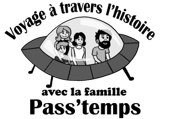 Prénom : ………………………………… 					                  Date : …../…../20…….❶ Quel événement effraie Meyeur lors du repas d’anniversaire ?                             ............................................................................................................................................................❷Coche la bonne réponse. En Chine est apparu :          un dragon                                                       un nouvel empereur                           un virus❸ Pourquoi Meyeur n’aime pas l’idée du confinement ?        ......................................................................................................................................................          ❹ Explique l’opération « Nation Apprenante » :                                                                                  ......................................................................................................................................................❺ Relie les différentes occupations des personnages au début du confinement :❻ Explique le slogan « restez chez vous » !          ..........................................................................................................................................................❼ Pourquoi Meyeur change-t-il d’avis au sujet du confinement ?       ...........................................................................................................................................................❽ Complète :Meyeur●●fait du sport et écrit un livre.Sybelle●●content de perfectionner son engin.MissTinguette●●s’angoisse et déprime.Saturne●●grasse mat et petits plats préparés.Langage familierLangage courantLangage soutenupotebagnolebaraque